Witam w środę 6.05. 2020. Zapraszam.Dzisiaj będziemy bawić się przy piosence. Zaczynamy od zabawy muzyczno – ruchowej „Muzyczny dywan’. Układamy na podłodze duży prostokąt (np. przy pomocy pociętej bibuły, wełny, grubej nici). Będzie on symbolizował dywan.             W trakcie trwania muzyki tańczymy w środku. Podczas przerwy szybko go opuszczamy. Naszą piosenką na ten tydzień są „Skaczące nutki” (sł. Dorota Gellner,                   muz. B. Kologo)Podaję słowa i link do melodiihttps://www.youtube.com/watch?v=_BBku3XKrdY Do przedszkola wpadły nutki.Wszystkie miały czarne butki,czarne szelki i czapeczki,i skakały jak piłeczki. Ref. Ta wysoko, tamta nisko,        ta z plecakiem, ta z walizką.        Roztańczone nutki trzy,        do, re, mi, nutki trzyPoprosiły o mieszkaniew dużym czarnym fortepianiei biegały i skakałypo klawiszaczh czarno – białych.Nawet na leżakowaniuprzeszkadzały dzieciom w spaniui skakały po kocykachw czarnych szelkach i bucikach.Porozmawiajmy z dziećmi na temat piosenki (jak nazywały się nutki, ile ich było, co robiły)Spróbujmy nauczyć się pierwszej zwrotki piosenki. Zapraszam do zabawy „Tańczące nutki”. Będzie ona polegała na poruszaniu się          w rytm granej melodii. - na początek marsz (jesteśmy nutkami marsza) przy piosence „Jestem sobie przedszkolaczek”https://www.youtube.com/watch?v=EfYUcT1P2AQ– teraz jesteśmy nutkami polki, poruszamy się cwałem bocznymhttps://www.bing.com/videos/search?q=polka+dla+dzieci&docid=608041749600012030&mid=3148FF9C7144F887CD793148FF9C7144F887CD79&view=detail&FORM=VIRE- podczas melodii walca jesteśmy nutkami walca, kołyszemy się na bokihttps://www.bing.com/videos/search?q=walc+dla+dzieci&&view=detail&mid=E797C3512B052232B7F8E797C3512B052232B7F8&&FORM=VDRVRVW pierwszych tygodniach naszych zajęć proponowałam Państwu wykonanie               z dziećmi instrumentu muzycznego np. grzechotki z butelk po napoju, puszce czy plastikowego pojemnika. Dzisiaj zachęcam do wykonania innego, np. dzwoneczków lub kołatki. Sposóby wykonania znajdują się pod wskazanymi linkami, efekt końcowy jest poniżej.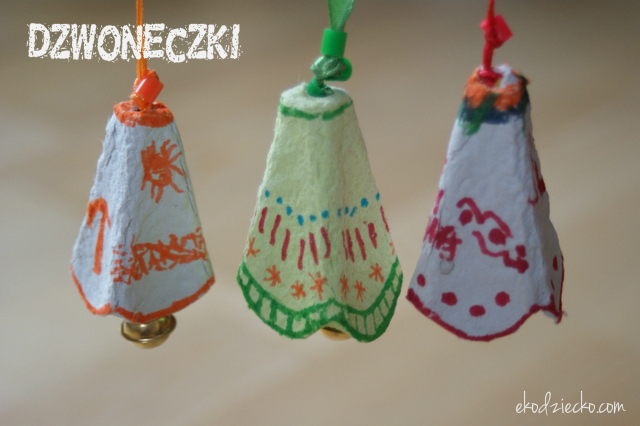 https://ekodziecko.com/dzwoneczki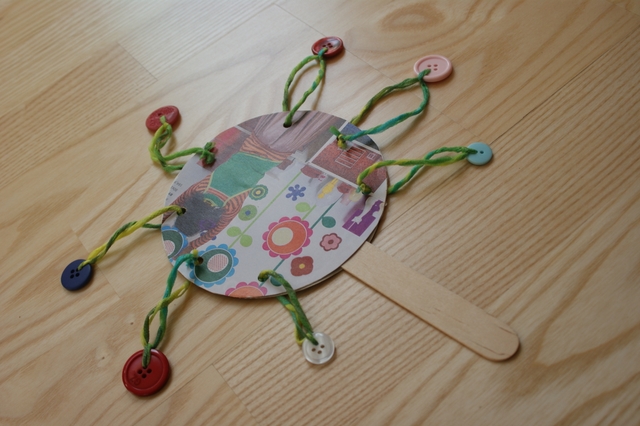 https://ekodziecko.com/sloneczko-instrument-muzycznyProponowane karty pracy 5 latki 25, dla wszystkich karta z emocjami.Pozdrawiam. 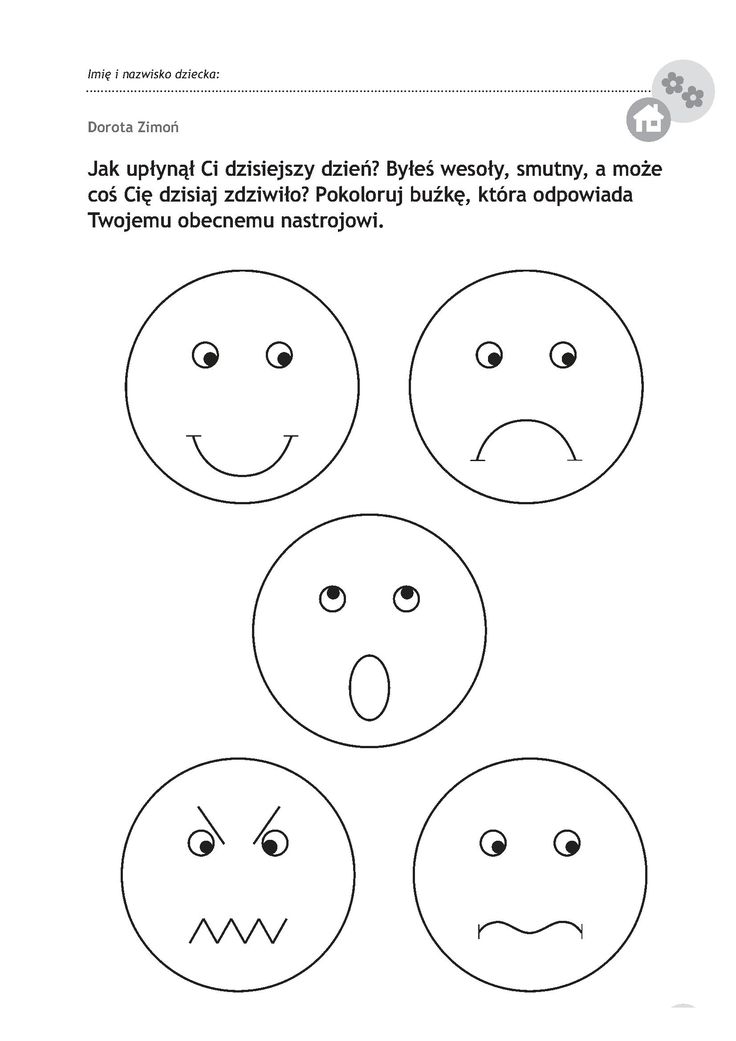 https://www.pinterest.com/pin/843791680156873087/